Sent to all Members

April 14, 2024

Dear {%FName%},
This is a Rotary Foundation Minute provided by District 6220 Governor-Elect and Paul Harris Society Coordinator Roger Utnehmer. Please read at club meetings and post in newsletters and social media.===========================================================“This is a Rotary Foundation Minute.Consider what it would be like. You go to a hospital in Wausau, Houghton, Marquette, Green Bay, Appleton or Antigo.You’re told you need to bring your own drinking water. Your family already walks more than five miles a day to get water to drink, wash and cook.The bathroom facilities at your children’s school are new but there is no running water, ever.No wonder disease and death are rampant in Guatemala where District 6220 Rotarians recently visited.Our district has contributed more than $30,000 to water projects that bring fresh, clean water to hospitals, schools and hundreds of homes.Wausau After Hours Rotary member Jean Burgener came back from a working trip to Guatemala where she was told Rotary has saved more than 1,640 lives since installing a well and reservoir. That’s the number by which infant mortality has been reduced at just one hospital supported by The Rotary Foundation.The Rotary Foundation makes a difference. So do you. Thank you. And, thanks also, to District International Service Chair Jim Cantrill who is the master of making these grants possible.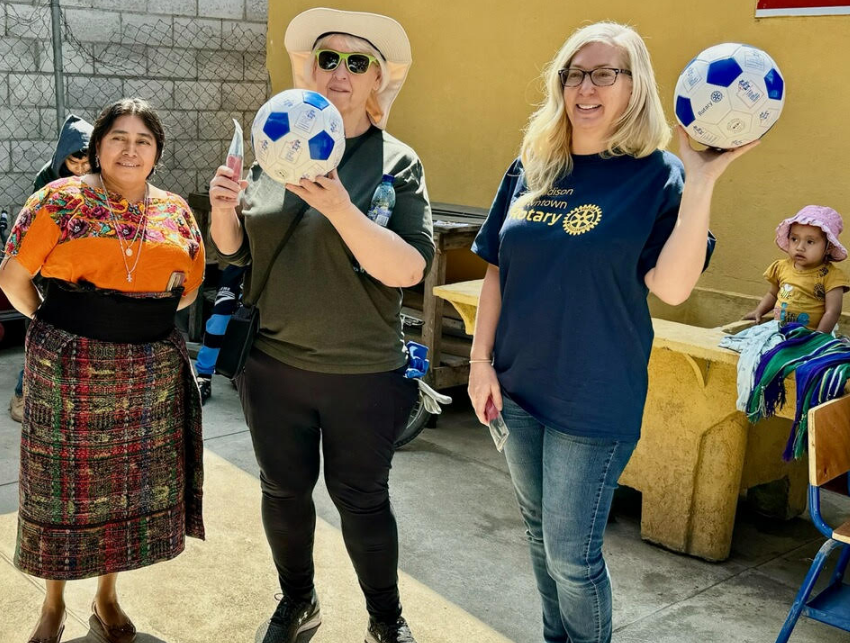 Roger Utnehmer  
Rotary District 6220 PHS Coordinator 
District Governor 2024-25 
(C) 920 495 9677 
utnehmer@gmail.com  